ПОЛОЖЕНИЕо проведении детского конкурса маскарадных костюмов«Новогодний маскарад»1. Общие положенияКонкурс маскарадных костюмов «Новогодний маскарад» (далее – Конкурс) проводится выставочной компанией «Кузбасская ярмарка» (далее – Организатор), в рамках Новогодней ярмарки товаров и услуг «Сделано в Кузбассе».Данное Положение предназначено для ознакомления заинтересованных лиц, претендующих на участие в Конкурсе, и содержит порядок его организации и проведения, а также – определения Лауреатов. 2. Цели и задачи конкурсаЦель Конкурса – развитие фантазии, художественного вкуса, демонстрациятворческого потенциала семей.Задачи Конкурса:–создать эмоциональную творческую атмосферу в преддверье новогодних праздников;–провести презентацию костюмов широкой общественности на выставочной площадке ВК «Кузбасская ярмарка».3. Время и место проведения конкурса15 декабря 2023 года ВК «Кузбасская ярмарка», г. Новокузнецк,
ул. Автотранспортная 51, павильон №1.4. Условия проведения Конкурса	Конкурс маскарадных костюмов«Новогодний маскарад» проводится в следующихвозрастных группах:–от 5 до 7 лет;–от 8 до 10 лет;–от11 до 16 лет.Участие подразумевает оплату регистрационного взноса в размере 250 руб. за одну конкурсную работу5. Требования, предъявляемые Организатором  к костюмам УчастниковНовогодний костюм должен быть создан своими руками (купленные в магазине костюмы к участию не принимаются, отдельные детали для декорирования костюма могут быть приобретены в магазине). В Конкурсе принимают участие костюмы, изготовленные из любых материалов, кроме пищевыхпродуктов и травмопасных предметов. 	Участник Конкурса должен презентовать свой костюм. Возможны разнообразные формы презентации: стихотворение, песня, танец, инсценировка и т.д. В презентации маскарадного костюма может быть использовано музыкальное сопровождение. Участие родителей, педагогов и группы поддержки приветствуется.	Регламент выступления - до 3 минут на каждого участника.6. Права и обязанности Участников и ОрганизатораУчастие в Конкурсе подразумевает полное ознакомление и согласие Участников (их Представителей) с данным Положением.Организатор имеет право не допустить к участию в Конкурсе костюмы, не соответствующие требованиям данного Положения, без предоставления дополнительных разъяснений.Костюмы могут быть не допущеныдо участия в Конкурсе в следующих случаях:–	несоответствие тематике Конкурса;–	несоответствие требованиям по исполнению костюма;–	несоответствие возраста Участника заявленным требованиям.7. Критерии оценкиОпределение Лауреатов (I, II и III места по возрастным группам) осуществляется конкурсной комиссией.Председатель конкурсной комиссии (входит в состав комиссии).Конкурсная комиссия оценивает каждый критерий конкурсной работы по 5-ти бальной системе, где 5-ть баллов– максимальная оценка.Костюмы оцениваются по следующим критериям:–	художественная и эстетическая зрелищность модели;–	качество изготовления костюма;–	творческий подход к презентации костюма;–	артистичность участника.8. Конкурсная комиссияСостав конкурсной комиссии:- представитель центра народных ремёсел и ДПИ г. Междуреченска - представитель Детской школы исскуств №1 г. Новокузнецк- представитель ООО «Кузбасская ярмарка».9. Подведение итогов и награждениеЛауреатами Конкурса становятся участники, набравшие наибольшее суммарное количество баллов.Подведение итогов конкурса «Новогодний маскарад» осуществляется членами конкурсной комиссии.Лауреаты Конкурса награждаются дипломами и памятными подарками от Деда Мороза.Организаторы оставляют за собой право учредить дополнительные, специальные призы Конкурса.10. Порядок подачи заявок на участие в конкурсеЗаявку необходимо подать до 8 декабря 2023года, отправив на электронный адрес с пометкой «КОНКУРС» (ПРИЛОЖЕНИЕ№1).Электронныйадрес: science@kuzbass-fair.ru11. Общие вопросы и взаимодействие с ОрганизаторомВопросы по организации и проведению Конкурса можно направлять на электронный адрес: science@kuzbass-fair.ru или задать вопрос по телефону +7 (3843) 32-24-40 Меленюк Дине Александровне, организатору выставочно-конгрессных мероприятий.ПРИЛОЖЕНИЕ №1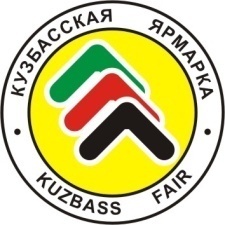 Заявка на участие в детском конкурсе
маскарадных костюмов «Новогодний маскарад»(все поля бланка обязательны к заполнению)__________________________________________________________________Настоящим, я даю своё согласие ВК «Кузбасская Ярмарка»  на обработку персональных данных,  указанных в настоящей заявке. Я согласен(на), что мои персональные данные будут обрабатываться способами, соответствующими целям обработки персональных данных. Настоящее согласие бессрочно. Персональные данные предоставлены добровольно. Дата «____» ________________20___г.                            Подпись _____________________ УТВЕРЖДАЮ:Ф.И.О.: Альбина Викторовна БунееваДолжность: директор ООО «Кузбасская ярмарка», г. НовокузнецкПодпись:Дата:1.ФИО ребенка, возраст 2.ФИО законного представителя/руководителя3.Контактные данные(номер мобильного телефона)4.Название костюма5.Краткое описание костюма(техника исполнения, используемые материалы)6.Количество человек, одновременно находящихся на сцене во время презентации костюма7.Техническое обеспечение выступления(музыка, микрофоны, столы, стулья)